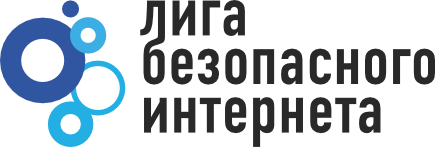 напоминаетПомни!Всё, что попало в Интернет, остаётсятам навсегда!         Фотографии               Комментарии                     Личные данные                             Семья и родственники                                    Учеба                                          Отдых                                                 Покупкиwww.ligainternet.ru Составитель:Добрынина Н.А. (в буклете использованы материалы Лиги безопасного Интернета)Автономная некоммерческая профессиональная образовательная организация «Академический колледж» ИНТЕРНЕТ – страна БезОпасности?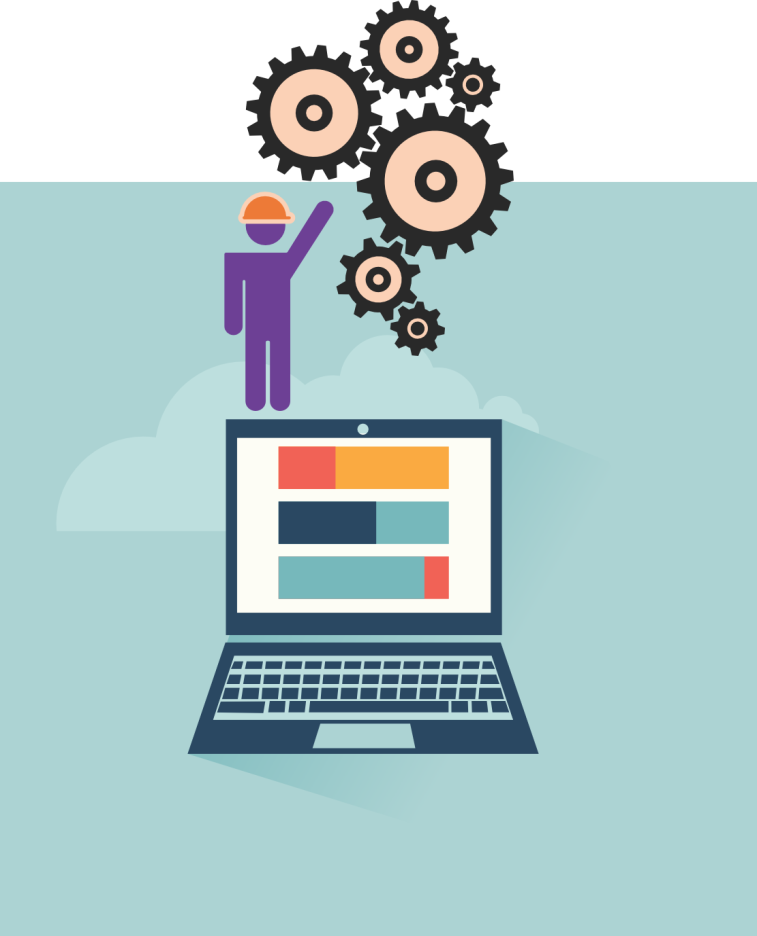  (Памятка по безопасности в сети Internet)В Интернете, как и в жизни, есть правила безопасности     1.  Используй  ник (псевдоним) или         неполное  ФИО    2. Подумай, прежде чем указать:Мобильный телефонВозрастАдресПоследние  покупкиАдрес электронной почтыДругие важные данные   (ими могут завладеть мошенники)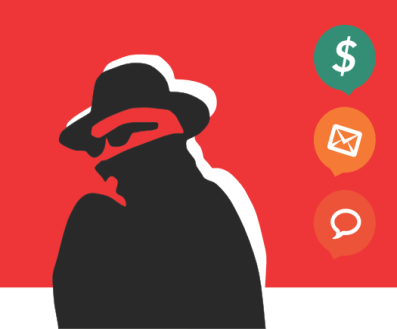 Персональные данные охраняет Федеральный Закон № 152 – ФЗ
 «О персональных данных»    3. Анонимность в сети – это миф     Не думай, что тебя невозможно      вычислить    4. Соблюдай Сетикет  (сетевой         этикет)        Веди себя так, чтобы не было        стыдно потом    5. Не регистрируйся на всех сайтах        подряд      Если можно «зайти  гостем»,        воспользуйся этим    6. Игнорируй  отправку платных         СМС-сообщений    7. Обращай внимание на  адрес        сайта.        Он может оказаться поддельным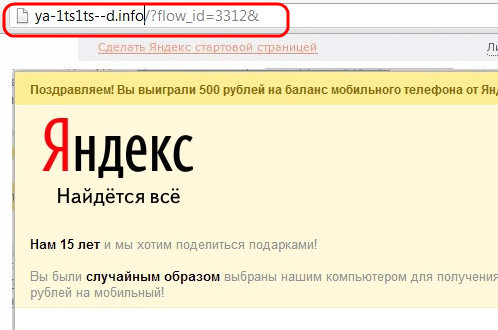     8. Установи антивирусную         программу       Не забывай: она должна         периодически обновляться, чтобы        распознавать  угрозы/вирусы    9. Работай с электронной почтой         внимательно       Не переходи  по ссылкам,        указанным  в подозрительных         письмах   10.  При использовании чужих    материалов обязательно указывай    источник информацииСловарик   Кардинг - способ мошенничества с    использованием банковских карт.     Преступники похищают реквизиты карты со    взломанных серверов интернет-магазинов,    платежных систем или с персонального    компьютера пользователя.    Кибербуллинг (троллинг) – постоянные   оскорбления и унижения в интернете    СПАМ – массовая рассылка писем   с назойливой рекламой. Часто содержит   вредоносные ссылки   Фишинг – вид интернет-мошенничества.   Пользователь заманивается (письмом,   баннером с поддельной ссылкой) на сайт,    внешне не отличимый от настоящего, где    у него крадут логины, пароли и другую   личную информациюПомни!За ВИРТУАЛЬНЫЕ преступления отвечают 
по РЕАЛЬНОМУ закону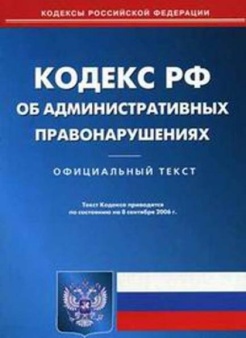 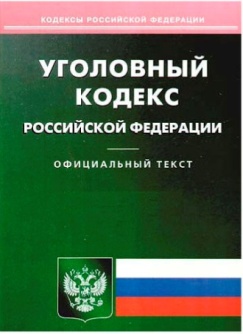 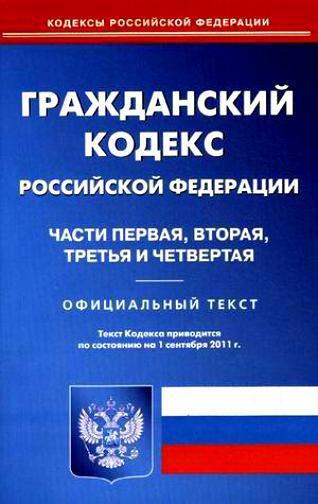 